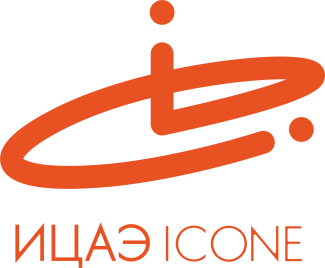 ИНФОРМАЦИОННЫЙ ЦЕНТР АТОМНОЙ ЭНЕРГИИ214000, г. Смоленск, ул. Пржевальского, 4; тел. (4812) 68-30-85www.smolensk.myatom.ru  e-mail: smolensk@myatom.ruЮные «академики» прошли по следам динозавров16 ноября в Информационном центре по атомной энергии (ИЦАЭ) очередное занятие «Академии нескучных наук» провели давние друзья «академиков» – писатели-биологи, исследователи, учёные, музейные педагоги Марина Дороченкова и Анна Кравчук. Вместе с экспертами «Академии» дети и их родители прошли по следам динозавров. Юные «академики» узнали о профессии палеонтолога и о том, как вести палеонтологические работы. Оказывается, если быть внимательным к тому, что нас окружает, даже сейчас можно найти окаменелости древних животных. Убедиться в этом они смогли, когда Анна и Марина продемонстрировали отпечатки раковин  древних животных, найденных на территории нашей области. Возраст этих «сокровищ» примерно 300 миллион лет. Особый интерес у «академиков» вызвали аммониты и белемниты – окаменевшие головоногие моллюски, которые заместились полудрагоценными минералами, а также кость древнего кита. Кроме того, «академики» узнали историю о том, где и как впервые нашли скелет ихтиозавра, а затем мезозавра и тиранозавра. Открытием для них стало то, что, как оказалось, динозаврами называют только сухопутных ящеров. «Академия нескучных наук» – проект для детей от 6 до 12 лет и их родителей, которые открывают для себя самые различные области науки и практики: от истории до физики, от экспериментов до прикладного творчества. 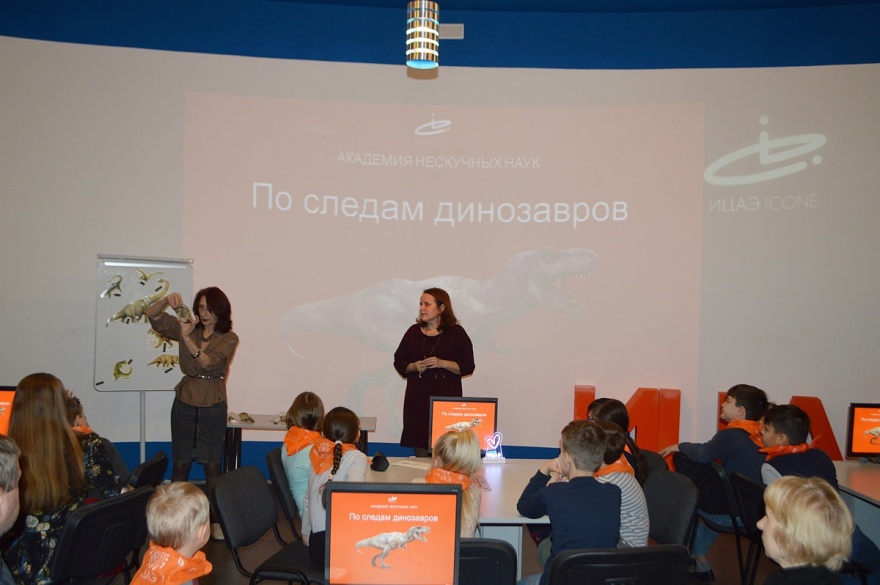 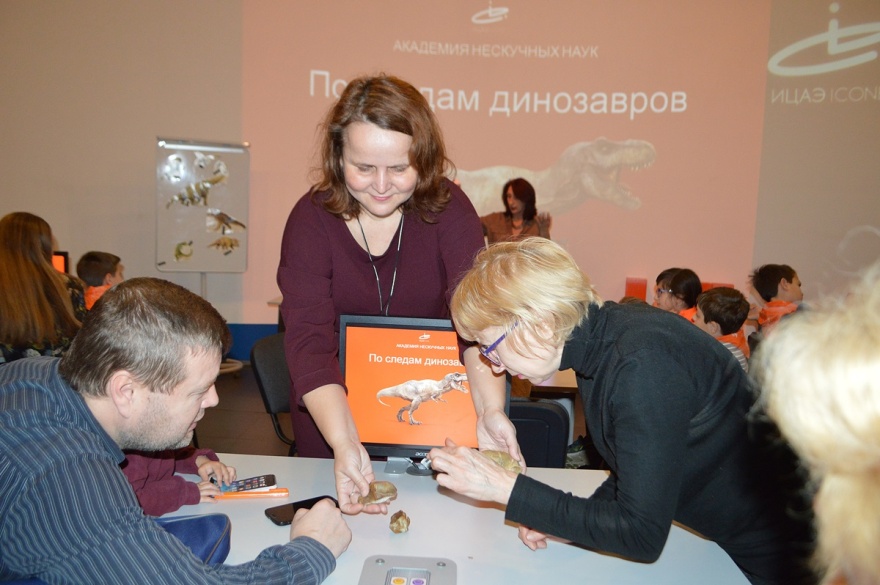 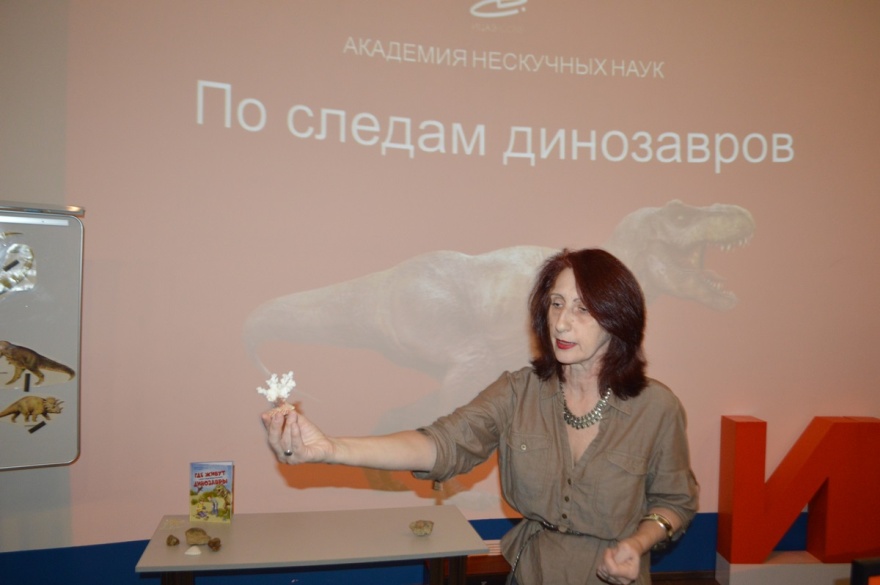 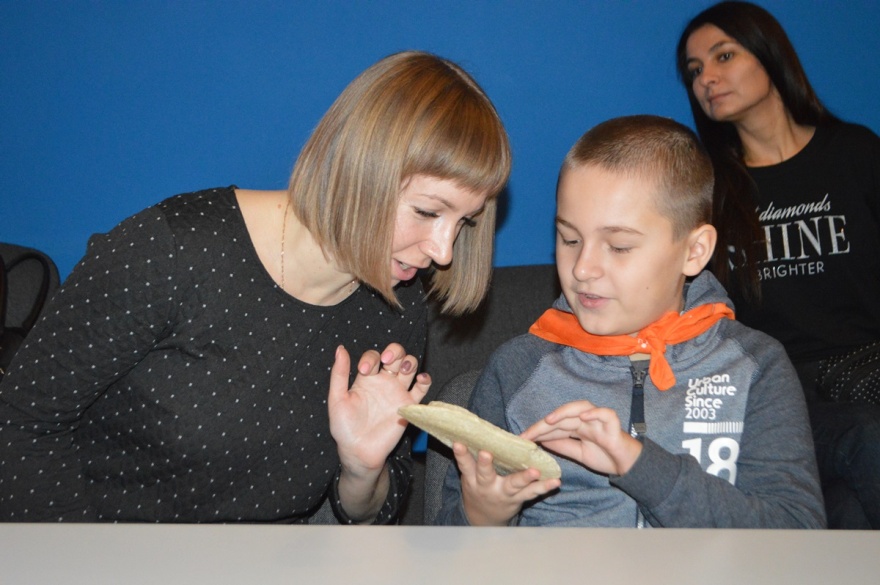 